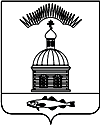 АДМИНИСТРАЦИЯ МУНИЦИПАЛЬНОГО ОБРАЗОВАНИЯ ГОРОДСКОЕ  ПОСЕЛЕНИЕ ПЕЧЕНГА ПЕЧЕНГСКОГО РАЙОНА МУРМАНСКОЙ ОБЛАСТИПОСТАНОВЛЕНИЕ(ПРОЕКТ)От                                                                                                                    № п. Печенга «Об утверждении Плана мероприятий по устранению причин и условий, способствующих повышенной активности обращений граждан муниципального образования городское поселение Печенга на 2017-2018 годы»В исполнение требований Федеральных законов от 06.10.2003 года № 131-ФЗ «Об общих принципах организации местного самоуправления в Российской Федерации», от 02.05.2006 № 59-ФЗ «О порядке рассмотрения обращений граждан Российской Федерации», в целях устранения причин и условий, способствующих повышенной активности обращений жителей муниципального образования городское поселение Печенга Печенгского района Мурманской области, руководствуясь Уставом городского поселения Печенга Печенгского района Мурманской области,ПОСТАНОВЛЯЮ:Утвердить План мероприятий по устранению причин и условий, способствующих повышенной активности обращений граждан муниципального образования городское поселение Печенга Печенгского района Мурманской области, согласно приложению № 1 к настоящему Постановлению.Утвердить состав рабочей группы при администрации муниципального образования городское поселение Печенга Печенгского района Мурманской области по рассмотрению особо сложных ситуаций, согласно приложению № 2 к настоящему Постановлению.Настоящее Постановление вступает в силу с момента его официального опубликования.Настоящее Постановление опубликовать в соответствии с Порядком опубликования (обнародования) муниципальных правовых актов органов местного самоуправления городского поселения Печенга.Контроль за исполнением настоящего Постановления оставляю за директором МКУ «МФЦ МО г. п. Печенга» Шумайловым Д. В.И.о. Главы администрации муниципального образования городское поселение Печенга                                                          А.Н.БыстровСОГЛАСОВАНОНачальник юридического отдела     «___»______2017 г. ________/___________/Исп. Иванова Н.А         Приложение № 1 к Постановлению администрациимуниципального         образованиягородское     поселение     Печенга от ________________  г.   № _____ ПЛАН  МЕРОПРИЯТИЙпо устранению причин и условий, способствующих  повышенной активности обращений граждан муниципального образования городское поселение Печенга Печенгского района Мурманской области       Приложение № 2 к Постановлению администрациимуниципального         образованиягородское     поселение     Печенга от ________________  г.   № _____ СОСТАВрабочей группы при администрации муниципального образования городское поселение Печенга Печенгского района Мурманской области по рассмотрению особо сложных ситуацийГ лава администрации МО г. п. Печенга - Жданова Наталья Геннадьевна.Заместитель Главы администрации МО г. п. Печенга - Быстров Александр Николаевич.Начальник отдела муниципального имущества администрации МО г. п. Печенга – Кузнецов Александр Владимирович.Начальник юридического отдела МО г. п. Печенга – Воронцов Иван Вячеславович.Директор МКУ «МФЦ МО г. п. Печенга» - Шумайлов Дмитрий Витальевич.Специалист по связям с общественностью МКУ «МФЦ МО г. п. Печенга» - Иванова Наталья Алексеевна.№п/пНаименование мероприятияСрок реализацииОтветственные за реализациюМероприятия, направленные на повышение информационной открытости деятельности муниципального образования городское поселение ПеченгаМероприятия, направленные на повышение информационной открытости деятельности муниципального образования городское поселение ПеченгаМероприятия, направленные на повышение информационной открытости деятельности муниципального образования городское поселение ПеченгаМероприятия, направленные на повышение информационной открытости деятельности муниципального образования городское поселение Печенга1.1Размещение на официальном портале: pechenga51.ru  информации о результатах рассмотрения обращения граждан и принятых мерах.ежеквартальноМКУ «МФЦ МО г.п. Печенга»1.2Размещение на официальном портале муниципальных нормативных правовых актов, а также их публикация в газете «Наша Печенга» с соответствующими комментариями и разъяснениями.постоянноМКУ «МФЦ МО г.п. Печенга»Редактор печатного издания1.3Размещение на официальном портале ответов на часто задаваемые вопросы.постоянноМКУ «МФЦ МО г.п. Печенга»Мероприятия, направленные на повышение эффективности работы с обращениями гражданМероприятия, направленные на повышение эффективности работы с обращениями гражданМероприятия, направленные на повышение эффективности работы с обращениями гражданМероприятия, направленные на повышение эффективности работы с обращениями граждан2.1Организация и проведение личных приемов граждансогласно графикаАдминистрация МО г.п. ПеченгаСовет депутатов МКУ «МФЦ МО г.п. Печенга»2.2Организация и работа «горячих линий», прямых телефонных линий с целью выявления проблем, вызывающих повышенную активность граждан, выработки мер, направленных на их устранениепостоянноАдминистрация МО г.п. ПеченгаСовет депутатовМКУ «МФЦ МО г.п. Печенга»2.3Проведение выездных приемов граждан, встреч с населением в муниципальном образовании городское поселение Печенга (в том числе на предприятиях и в организациях)согласно графикаГлава МО г.п. ПеченгаГлава администрации МО г. п. Печенга2.4Оказание бесплатной юридической и консультационной помощи населениюпостоянноАдминистрация МО г.п. ПеченгаСовет депутатов2.5.Проведение анализа информационно-статистических обзоров рассмотренных обращений граждан, организаций, общественных объединенийежеквартальноМКУ «МФЦ МО г. п. Печенга»Мероприятия, направленные на устранение причин и условий, способствующихповышенной активности обращений населения по отдельным вопросамМероприятия, направленные на устранение причин и условий, способствующихповышенной активности обращений населения по отдельным вопросамМероприятия, направленные на устранение причин и условий, способствующихповышенной активности обращений населения по отдельным вопросамМероприятия, направленные на устранение причин и условий, способствующихповышенной активности обращений населения по отдельным вопросам3.1Создать рабочую  группу при администрации МО г.п. Печенга по рассмотрению особо сложных ситуаций 2 квартал 2017 годаАдминистрация МО г.п. Печенга3.2Публикация в СМИ:- информации о разъяснении порядка признания лиц, нуждающихся в улучшении жилищных условий и предоставления им жилого помещения по договору социального найма;- информации для потребителей коммунальных услуг о мерах по контролю за деятельностью юридических лиц, осуществляющих управление многоквартирными домами, оказывающих услуги и (или) выполняющих работы по содержанию и ремонту общего имущества в многоквартирных домах, предоставлению коммунальных услуг.постоянноАдминистрация МО г.п. ПеченгаМКУ «МФЦ МО г.п. Печенга»3.3Участие представителей администрации МО г.п. Печенга в заседаниях Совета депутатов городского поселения Печенгапо мере необходимостиАдминистрация МО г.п. Печенга3.4Размещение на официальном портале контактной информации о лицах и их координатах, уполномоченных информировать население по жилищным вопросам.постоянноМКУ «МФЦ МО г.п. Печенга»